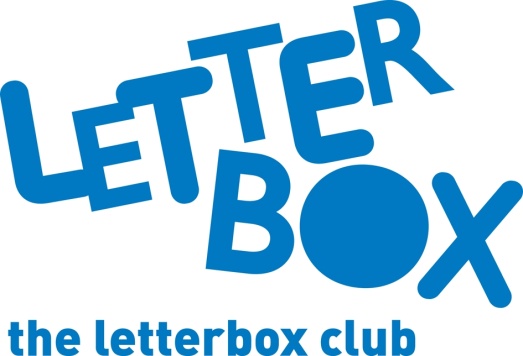 

Top Letterbox tips - Parcel 4The Letterbox Club provides six, monthly parcels of books, games and stationery to children and young people across the UK. It’s run by a reading charity called BookTrust. For more information please visit www.booktrust.org.uk/letterbox-club-families
Here are some ideas for supporting your child with this month’s parcel:
This month, we’ve sent your child Life on Earth: Ocean. You and your child could quiz each other on some of the fascinating facts!
There’s also a special Letterbox Club edition of The Phoenix comic  for your child – it includes hilarious, short comics that your child can dip in and out of. If they like comics, why not encourage them to draw and label their very own comic hero or character. Their character could be inspired by anything… maybe they’ll create a crimefighting giraffe, or a 9-year-old footballer with boots that can make them fly?Remember, reading and discussing books with your child has many benefits and will help to develop their confidence across a range of subjects. Taking just a few minutes each day to share a story can be a good opportunity to spend time together.

Best wishes,
The Letterbox Club Team 
